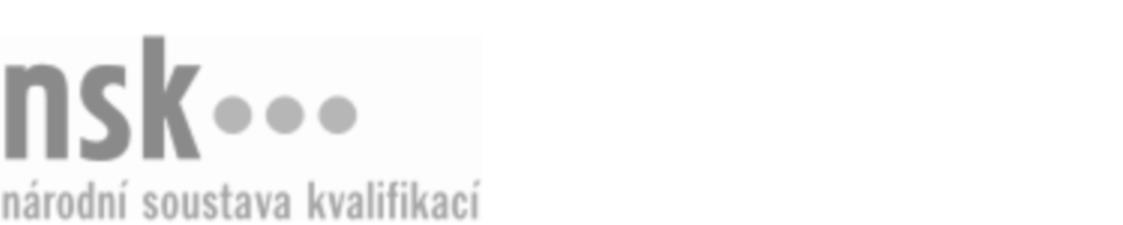 Kvalifikační standardKvalifikační standardKvalifikační standardKvalifikační standardKvalifikační standardKvalifikační standardKvalifikační standardKvalifikační standardDělník/dělnice v textilní výrobě (kód: 31-065-E) Dělník/dělnice v textilní výrobě (kód: 31-065-E) Dělník/dělnice v textilní výrobě (kód: 31-065-E) Dělník/dělnice v textilní výrobě (kód: 31-065-E) Dělník/dělnice v textilní výrobě (kód: 31-065-E) Dělník/dělnice v textilní výrobě (kód: 31-065-E) Dělník/dělnice v textilní výrobě (kód: 31-065-E) Autorizující orgán:Ministerstvo průmyslu a obchoduMinisterstvo průmyslu a obchoduMinisterstvo průmyslu a obchoduMinisterstvo průmyslu a obchoduMinisterstvo průmyslu a obchoduMinisterstvo průmyslu a obchoduMinisterstvo průmyslu a obchoduMinisterstvo průmyslu a obchoduMinisterstvo průmyslu a obchoduMinisterstvo průmyslu a obchoduMinisterstvo průmyslu a obchoduMinisterstvo průmyslu a obchoduSkupina oborů:Textilní výroba a oděvnictví (kód: 31)Textilní výroba a oděvnictví (kód: 31)Textilní výroba a oděvnictví (kód: 31)Textilní výroba a oděvnictví (kód: 31)Textilní výroba a oděvnictví (kód: 31)Textilní výroba a oděvnictví (kód: 31)Týká se povolání:Dělník v textilní výroběDělník v textilní výroběDělník v textilní výroběDělník v textilní výroběDělník v textilní výroběDělník v textilní výroběDělník v textilní výroběDělník v textilní výroběDělník v textilní výroběDělník v textilní výroběDělník v textilní výroběDělník v textilní výroběKvalifikační úroveň NSK - EQF:222222Odborná způsobilostOdborná způsobilostOdborná způsobilostOdborná způsobilostOdborná způsobilostOdborná způsobilostOdborná způsobilostNázevNázevNázevNázevNázevÚroveňÚroveňVykonávání ručních a strojně ručních prací v textilních provozechVykonávání ručních a strojně ručních prací v textilních provozechVykonávání ručních a strojně ručních prací v textilních provozechVykonávání ručních a strojně ručních prací v textilních provozechVykonávání ručních a strojně ručních prací v textilních provozech22Obsluha dílčích částí poloautomatických zpracovatelských strojů nebo zařízení v textilních provozechObsluha dílčích částí poloautomatických zpracovatelských strojů nebo zařízení v textilních provozechObsluha dílčích částí poloautomatických zpracovatelských strojů nebo zařízení v textilních provozechObsluha dílčích částí poloautomatických zpracovatelských strojů nebo zařízení v textilních provozechObsluha dílčích částí poloautomatických zpracovatelských strojů nebo zařízení v textilních provozech22Spolupráce při obsluze strojů a aparaturních zařízení v textilních provozech podle příkazů předákaSpolupráce při obsluze strojů a aparaturních zařízení v textilních provozech podle příkazů předákaSpolupráce při obsluze strojů a aparaturních zařízení v textilních provozech podle příkazů předákaSpolupráce při obsluze strojů a aparaturních zařízení v textilních provozech podle příkazů předákaSpolupráce při obsluze strojů a aparaturních zařízení v textilních provozech podle příkazů předáka22Obsluha jednoduchých textilních strojů a zařízení v textilních provozechObsluha jednoduchých textilních strojů a zařízení v textilních provozechObsluha jednoduchých textilních strojů a zařízení v textilních provozechObsluha jednoduchých textilních strojů a zařízení v textilních provozechObsluha jednoduchých textilních strojů a zařízení v textilních provozech22Přejímání, vážení, měření a evidování produkce v textilních provozechPřejímání, vážení, měření a evidování produkce v textilních provozechPřejímání, vážení, měření a evidování produkce v textilních provozechPřejímání, vážení, měření a evidování produkce v textilních provozechPřejímání, vážení, měření a evidování produkce v textilních provozech22Kontrolování definovaných parametrů surovin, polotovarů a výrobků v textilních provozechKontrolování definovaných parametrů surovin, polotovarů a výrobků v textilních provozechKontrolování definovaných parametrů surovin, polotovarů a výrobků v textilních provozechKontrolování definovaných parametrů surovin, polotovarů a výrobků v textilních provozechKontrolování definovaných parametrů surovin, polotovarů a výrobků v textilních provozech22Provádění manipulačních prací v textilních provozechProvádění manipulačních prací v textilních provozechProvádění manipulačních prací v textilních provozechProvádění manipulačních prací v textilních provozechProvádění manipulačních prací v textilních provozech22Dělník/dělnice v textilní výrobě,  28.03.2024 13:36:26Dělník/dělnice v textilní výrobě,  28.03.2024 13:36:26Dělník/dělnice v textilní výrobě,  28.03.2024 13:36:26Dělník/dělnice v textilní výrobě,  28.03.2024 13:36:26Strana 1 z 2Strana 1 z 2Kvalifikační standardKvalifikační standardKvalifikační standardKvalifikační standardKvalifikační standardKvalifikační standardKvalifikační standardKvalifikační standardPlatnost standarduPlatnost standarduPlatnost standarduPlatnost standarduPlatnost standarduPlatnost standarduPlatnost standarduStandard je platný od: 15.01.2021Standard je platný od: 15.01.2021Standard je platný od: 15.01.2021Standard je platný od: 15.01.2021Standard je platný od: 15.01.2021Standard je platný od: 15.01.2021Standard je platný od: 15.01.2021Dělník/dělnice v textilní výrobě,  28.03.2024 13:36:26Dělník/dělnice v textilní výrobě,  28.03.2024 13:36:26Dělník/dělnice v textilní výrobě,  28.03.2024 13:36:26Dělník/dělnice v textilní výrobě,  28.03.2024 13:36:26Strana 2 z 2Strana 2 z 2